ЗАТВЕРДЖЕНО	ЗАТВЕРДЖЕНОНачальник відділу освіти	Рішенням Клесівської селищноїСарненської районної державної	ради Сарненського району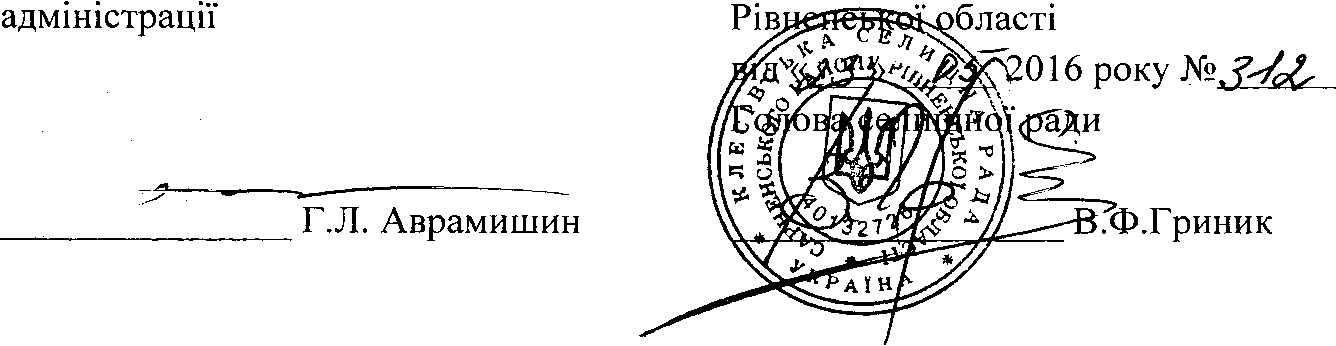 СТАТУТКЛЕСІВСЬКОЇ ЗАГАЛЬНООСВІТНЬОЇ ШКОЛИ I II СТУПЕНІВ - ЛІЦЕЮ КЛЕСІВСЬКОЇ СЕЛИЩНОЇ РАДИ САРНЕНСЬКОГО РАЙОНУ РІВНЕНСЬКОЇ ОБЛАСТІ(НОВА РЕДАКЦІЯ)смт.Клесів, 20161. ЗАГАЛЬНІ ПОЛОЖЕННЯЦей Статут визначає правові й економічні основи організації та діяльності Клесівської загальноосвітньої школи І-ІІ ступенів-ліцею Клесівської селищної ради Сарненського району Рівненської області (надалі - навчальний заклад), який є правонаступником всього майна, прав та обов'язків Клесівської загальноосвітньої школи І-ІІ ступенів-ліцею Сарненської районної ради Рівненської області.Навчальний заклад перебуває в комунальній власності Клесівської об'єднаної територіальної громади Сарненського району Рівненської області. Засновником і Власником навчального закладу є Клесівська об'єднана територіальна громада Сарненського району Рівненської області в особі Клесівської селищної ради Сарненського району Рівненської області (надалі - Власник).Управління навчальним закладом здійснює уповноважений Власником орган управління освітою.Навчальний заклад у своїй діяльності керується Конституцією України, Законами України «Про освіту», «Про загальну середню освіту», іншими законодавчими актами України, постановами Верховної Ради України, актами Президента України, прийнятими відповідно до Конституції та законів України, Кабінету Міністрів України, наказами МОН, інших центральних органів виконавчої влади, рішеннями місцевих органів виконавчої влади та органів місцевого самоврядування, Положенням про загальноосвітній навчальний заклад, затвердженим постановою Кабінету Міністрів України від 27.08.2010 № 778 та цим Статутом.Навчальний заклад є юридичною особою, має печатку зі своєю назвою, а також бланки організаційно-розпорядчої документації і штампи, необхідні для організації своєї роботи, кутовий штамп, інші необхідні реквізити. Навчальний заклад набуває права юридичної особи з моменту його державної реєстрації в установленому законом порядку. Навчальний заклад має право відкривати рахунки в банківських установах та органах казначейства.За своїм правовим статусом навчальний заклад є комунальним закладом та фінансується з бюджету Клесівської селищної ради Сарненського району Рівненської області.При виконанні покладених на нього завдань навчальний заклад може використовувати власні надходження, отримані відповідно до чинного законодавства України й рішень Власника.Навчальний заклад самостійно відповідає за своїми зобов'язаннями відповідно до чинного законодавства України.Навчальний заклад не відповідає за зобов'язаннями Власника, а Власник не відповідає за зобов'язаннями навчального закладу.Держава, її органи не несуть відповідальності за зобов'язаннями навчального закладу. Навчальний заклад не відповідає за зобов'язаннями держави, її органів, а також інших підприємств, установ, організацій.Навчальний заклад несе відповідальність перед собою, суспільством та державою за:     -безпечні умови освітньої діяльності;      -дотримання державних стандартів освіти;     -дотримання договірних зобов'язань з іншими суб'єктами освітньої, виробничої, наукової діяльності, у тому числі зобов'язань за міжнародними угодами;     -дотримання фінансової дисципліни.У межах своєї Статутної діяльності та положень цього Статуту навчальний заклад має право укладати від свого імені угоди, виступати позивачем і відповідачем у судах, господарських, адміністративних і третейських судах.У навчальному закладі визначена українська мова навчання.Навчальний заклад має право:  -проходити в установленому порядку державну атестацію; -визначати варіативну частину робочого навчального плану; -в установленому порядку розробляти і впроваджувати експериментальні та індивідуальні робочі навчальні плани;  -спільно з вищими навчальними закладами, науково-дослідними інститутами та центрами проводити науково-дослідну, експериментальну, пошукову роботу, що не суперечить законодавству України;-використовувати різні форми морального і матеріального заохочення до учасників навчально-виховного процесу;-отримувати кошти і матеріальні цінності від органів виконавчої влади, юридичних і фізичних осіб, не порушуючи при цьому вимог Закону України «Про запобігання корупції»;-залишати у своєму розпорядженні і використовувати власні надходження у порядку, визначеному законодавством України; -розвивати власну соціальну базу, мережу спортивно-оздоровчих, лікувально-профілактичних і культурних підрозділів.Навчальний заклад є загальноосвітнім навчальним закладом І-ІІІ ступенів, який включає в себе: школу І-ІІ ступенів та ліцей III ступінь; забезпечує профільне навчання та допрофільну підготовку. Вибір профілів навчання здійснюється адміністрацією навчального закладу за погодженням з радою навчального закладу та педагогічною радою перед початком навчального року.У навчальному закладі може бути запроваджено поглиблене або профільне навчання з різних предметів при наявності відповідного кадрового, матеріального та матеріально-технічного забезпечення.У навчальному закладі створюється та функціонує структура методичної роботи, яка щорічно затверджується відповідним наказом по закладу.Медичне обслуговування учнів та відповідні умови для його організації забезпечуються Власником і здійснюються закладами охорони здоров'я або сестрою медичною навчального закладу, посада якої вводиться до штатного розпису в порядку встановленому чинним законодавством.Найменування навчального закладу:повне: Клесівська загальноосвітня школа І-ІІ ступенів-ліцей Клесівської селищної ради Сарненського району Рівненської області;скорочене: Клесівська ЗОШ І-ІІст.-ліцей.Юридична адреса: 34550, смт.Клесів, вул.Шкільна, 31а, Сарненський район, Рівненська область.2. МЕТА СТВОРЕННЯ НАВЧАЛЬНОГО ЗАКЛАДУНавчальний заклад створено з метою забезпечення права громадян на здобуття повної загальної середньої освіти.Основним завданням навчального закладу є: -забезпечення реалізації права громадян на повну загальну середню освіту;-виховання громадянина України;-виховання морально і фізично здорового покоління;-створення умов для здобуття учнями профільної та допрофесійної освіти понад державний освітній мінімум;-здійснення науково-практичної підготовки талановитої молоді, збагачення на цій основі інтелектуального, творчого, культурного потенціалу держави шляхом креативної орієнтації навчально-виховного процесу на розвиток природних позитивних нахилів, здібностей та обдарованості учнів, потреби й уміння самовдосконалюватися;-виховання патріотів рідного краю;-виховання шанобливого ставлення до родини, поваги до народних традицій і звичаїв, державної та рідної мови, національних цінностей українського народу та інших народів, націй і народностей; -формування громадянської активності, громадянської позиції, власної гідності, почуття національної самосвідомості, готовності до трудової діяльності, відповідальної за свої дії;-виховання в учнів поваги до Конституції України, державних символів, прав і свобод людини і громадянина, відповідальності перед законом за свої дії, свідомого ставлення до обов'язків людини і громадянина; -розвиток особистості учня;-надання учням можливостей для реалізації творчих потреб, забезпечення умов для оволодіння практичними уміннями й навичками наукової, дослідно-експериментальної діяльності, певного рівня професійної підготовки;-пошук і відбір для навчання талановитої молоді;-виховання свідомого ставлення до свого здоров'я та здоров'я інших громадян як найвищої соціальної цінності, формування засад здорового способу життя, збереження і зміцнення фізичного та психічного здоров'я учнів;-оновлення змісту освіти, розробка і апробація нових педагогічних технологій, методів і форм навчання та виховання.Навчальний заклад може здійснювати за дорученням Власника або органу управління освітою інші функції для виконання його основної Статутної діяльності.Навчальний заклад може надавати платні послуги в порядку й межах, встановлених чинним законодавством України.Навчальний заклад формує свою господарську, фінансову й іншу діяльність з виконання планових завдань, узгоджених з Власником, виключно на підставі законодавства України, з дотриманням положень, встановлених цим Статутом.Навчальний заклад має право в межах узгоджених планових завдань і кошторисів направляти спеціалістів за кордон і використовувати іноземних спеціалістів у своїй роботі згідно з чинним законодавством України.Для забезпечення виконання покладених на навчальний заклад завдань, зобов'язань навчальний заклад має право звертатися до органів місцевого самоврядування та органів виконавчої влади області всіх рівнів за відповідною інформацією.3. ОРГАНІЗАЦІЯ НАВЧАЛЬНО-ВИХОВНОГО ПРОЦЕСУ            3.1. Заклад планує свою роботу самостійно відповідно до перспективного, річного планів. В плані роботи відображаються найголовніші питання роботи навчального закладу, визначаються перспективи його розвитку. План роботи затверджується радою навчального закладу.           3.2.Навчально-виховний процес у навчальному закладі здійснюється відповідно до робочих навчальних планів, складених на основі типових навчальних планів, розроблених та затверджених Міністерством освіти і науки України. Робочий навчальний план складається з конкретизацією варіативної складової і визначенням профілю навчання.   Робочі навчальні плани навчального закладу затверджуються уповноваженим органом управління освітою.            3.3. Відповідно до робочого навчального плану педагогічні працівники  навчального закладу самостійно добирають програми, підручники, навчальні посібники, що мають гриф Міністерства освіти і науки України, а також  науково-методичну літературу, дидактичні матеріали, форми, методи, засоби навчальної роботи, що мають забезпечувати виконання статутних завдань та здобуття освіти на рівні державних стандартів.Індивідуалізація і диференціація навчання у навчальному закладі забезпечується реалізацією інваріантної та варіативної частини Державного стандарту загальної середньої освіти. Варіативна частина формується навчальним закладом з урахуванням спеціалізації та профілю навчання. За необхідності змін у інваріантній складовій навчального плану, план погоджується у відповідності до норм чинного законодавства.Навчальний заклад обирає форми, засоби і методи навчання та виховання у межах, визначених Законами України «Про освіту», «Про загальну середню освіту» та цим Статутом.Індивідуальні навчання у навчальному закладі організовуються відповідно до положень про індивідуальне навчання у системі загальної середньої освіти, затверджених Міністерством освіти і науки України.Навчальний заклад здійснює навчально-виховний процес за класно-урочною формою навчання.Зарахування учнів до навчального закладу здійснюється за наказом директора на підставі особистої заяви (для неповнолітніх - заяви батьків або осіб, які їх замінюють) або направлення відповідних органів управління освітою, а також свідоцтва про народження (копії), медичної довідки встановленого зразка, документа про наявний рівень освіти (крім дітей, які,вступають до першого класу). На кожного учня-першокласника у п’ятиденний термін з дня написання наказу про зарахування заводиться собова справа.   У разі потреби учень може перейти протягом будь-якого року навчання до іншого навчального закладу. Переведення учнів до іншого навчального закладу здійснюється за наявності особової справи учня встановленого Міністерством освіти і науки України зразка, відповідно до Інструкції з обліку дітей та підлітків шкільного віку, затвердженої постановою Кабінету Міністрів України від 12 квітня 2000 року № 646.Зарахування учнів до ліцейних класів, здійснюється на конкурсній основі  порядку, встановленому Міністерством освіти і науки України.Наповнюваність класів навчального закладу не повинна перевищувати 30 учнів.       У навчальному закладі, кількість учнів у класах визначається демографічною ситуацією селища, але повинна становити не менше п'яти осіб. При меншій кількості учнів у класі заняття проводяться за індивідуальною формою навчання.При зарахуванні учнів до ліцею, здійснюється поділ на класи відповідно до поданих ними заяв, в яких зазначається профіль навчання. В даному випадку поділ на класи здійснюється відповідно до профілів, які затвердженні у робочому навчальному плані навчального закладу.Для учнів 1-4 класів за бажанням їхніх батьків або осіб, які їх замінюють, при наявності належної навчально-матеріальної бази, педагогічних працівників, обслуговуючого персоналу, можуть створюватися групи продовженого дня.       Зарахування до груп продовженого дня і відрахування дітей із них здійснюється наказом директора навчального закладу на підставі заяви батьків або осіб, які їх замінюють.Поділ класів на групи при вивченні окремих предметів у навчальному закладі здійснюється згідно з нормативами, встановленими Міністерством освіти і науки України та за погодженням з органом управління освітою. У випадках, коли здійснюється поділ класів на групи з меншою кількістю учнів, ніж передбачено нормативами, поділ здійснюється згідно розпорядження селищного голови.Якщо кількість учнів у класі не дає змоги здійснити поділ на групи на гендерній основі, можна скористатися іншими варіантами формування груп: з паралельних класів; формування змішаної групи хлопців і дівчат; поділ на групи за рахунок варіативної частини навчального плану.Структура навчального року (тривалість навчальних занять, поділ чверті, семестри) та режим роботи встановлюються навчальним закладом у межах часу, передбаченого робочим навчальним планом, за погодженням з уповноваженим Власником органом управління освітою.Відволікання учнів від навчальних занять на інші види діяльності роняється (крім випадків, передбачених законодавством України).За погодженням з Власником та з урахуванням місцевих умов, фіки та профілю навчального закладу запроваджується графік канікул.Тривалість канікул протягом навчального року не повинна становити менше як 30 календарних днів.Тривалість уроків у навчальному закладі становить: у перших класах - 35 хвилин; у других-четвертих класах - 40 хвилин; у п'ятих- одинадцятих класах - 45 хвилин. Зміна тривалості уроків допускається за погодженням з уповноваженим Власником органом управління освітою та територіальними установами державної санітарно-епідеміологічної служби.Тривалість перерв між уроками встановлюється з урахуванням потреб в організації активного відпочинку і харчування учнів, але не менш як 10-15 хвилин, великої перерви (після другого або третього уроку) - 20 хвилин.Щоденна кількість і послідовність навчальних занять визначається розкладом уроків, що складається на кожний семестр відповідно до санітарно- гігієнічних та педагогічних вимог, погоджується радою навчального закладу і затверджується директором.        Тижневий режим роботи навчального закладу фіксується у розкладі навчальних занять.        Крім різних форм обов'язкових навчальних занять, у навчальному закладі проводяться індивідуальні, групові, факультативні та інші позакласні заняття та заходи, що передбачені окремим розкладом і спрямовані на задоволення освітніх інтересів учнів та на розвиток їх творчих здібностей, нахилів і обдарувань.          У ліцеї навчально-виховна робота поєднується з науково-методичною, науково-дослідною та експериментальною роботою.Зміст, обсяг і характер домашніх завдань з кожного предмету визначаються вчителем відповідно до педагогічних і санітарно-гігієнічних вимог з урахуванням вимог навчальних програм та індивідуальних особливостей учнів.Домашні завдання учням 1-х класів не задаються.3.21. У навчальному закладі визначення рівня досягнень учнів у навчанні здійснюється відповідно до діючої системи оцінювання досягнень у навчанні учнів, ведеться тематичний облік знань. Система оцінювання навчальної праці учнів повинна бути стимулюючою і проводитися за 12-ти бальною шкалою. У першому класі дається словесна характеристика знань, умінь і навичок учнів, а в наступних класах оцінювання здійснюється відповідно до критеріїв оцінювання навчальних досягнень учнів за 12-бальною шкалою у відповідності до рівня компетентності: високий - 12, 11, 10 балів; достатній - 9, 8, 7 балів; середній - 6, 5, 4 бали і початковий -3,2, 1 бали.За рішенням педагогічної ради навчального закладу може надаватися словесна характеристика знань, умінь і навичок учнів другого класу.За результатами навчання учням (випускникам) видаються відповідні документи, зразки яких затверджуються Кабінетом Міністрів України (табель, свідоцтво про базову загальну середню освіту, атестат про повну загальну середню освіту).Порядок переведення і випуск учнів навчального закладу визначається Порядком переведення учнів (вихованців) загальноосвітнього навчального закладу до наступного класу, затвердженою наказом Міністерства освіти і науки України від 14.07.2015 року № 762, зареєстрованим в Міністерстві юстиції України 30.07.2015 року за № 924/27369.          3.22.Контроль за відповідністю освітнього рівня учнів, які закінчили певний ступінь навчання, вимогам Державного стандарту загальної середньої освіти здійснюється шляхом їх державної підсумкової атестації.        Порядок проведення державної підсумкової атестації визначається Положенням про державну підсумкову атестацію учнів (вихованців) у системі загальної середньої освіти, затвердженим наказом Міністерства освіти і науки України 30.12.2014 року № 1547, зареєстрованим в Міністерстві юстиції України 14.02.2015 року за№ 157/26602.         В окремих випадках учні за станом здоров'я або з інших поважних причин можуть бути звільнені від державної підсумкової атестації у порядку, що встановлюється Міністерством освіти і науки України та Міністерством охорони здоров'я України.         3.23.Результати семестрового, річного, підсумкового оцінювання, доводяться до відома учнів класним керівником (головою атестаційної комісії).         3.24.Учням, які закінчили певний ступінь навчального закладу, видається відповідний документ про освіту:       -по закінченню початкової школи - табель успішності;         -по закінченню основної школи - свідоцтво про базову загальну середню освіту;        -по закінченню навчального закладу - атестат про повну загальну середню освіту;        Випускникам, які навчалися не в ліцейних класах та які не атестовані хоча б з одного предмета, - видається табель успішності.       3.25. За успіхи у навчанні для учнів, встановлюються такі форми морального і матеріального заохочення: похвальні листи, золоті та срібні медалі, свідоцтво особливого зразка, грамоти, премії (в межах коштів, передбачених на ці цілі).4. УЧАСНИКИ НАВЧАЛЬНО-ВИХОВНОГО ПРОЦЕСУУчасниками навчально-виховного процесу в навчальному закладі є: -учні;- керівники; -педагогічні працівники, психологи, бібліотекарі; -інші спеціалісти;-батьки або особи, які їх замінюють.     4.2.Статус учасників навчально-виховного процесу, їхні права і обов'язки визначаються Законами України «Про освіту», «Про загальну освіту», іншими актами законодавства України, Положенням про оосвітній заклад, цим Статутом, правилами внутрішнього розпорядку навчального закладу.      4.3.Учні навчального закладу мають право на:-на вибір форми навчання, факультативів, спецкурсів, позашкільних та позакласних занять, профілю навчання;-на користування навчально-виробничою, науковою, матеріально- технічною, культурно-спортивною базою навчального закладу; -на доступ до інформації з усіх галузей знань;-брати участь у різних видах науково-практичної діяльності, конференціях, олімпіадах, виставках, конкурсах тощо; -брати участь в обговоренні і вносити власні пропозиції щодо організації навчально-виховного процесу, дозвілля учнів;-брати участь у добровільних самодіяльних об'єднаннях, творчих студіях, клубах, гуртках, групах за інтересами тощо;-на захист від будь-яких форм експлуатації, психічного і фізичного насилля, що порушують права або принижують їх честь, гідність; -на безпечні і нешкідливі умови навчання, виховання та праці.Учні навчального закладу зобов'язані:-оволодівати знаннями, вміннями, практичними навичками, підвищувати загальнокультурний рівень;-дотримуватися вимог цього Статуту, правил внутрішнього розпорядку; -бережливо ставитись до державного, громадського і особистого майна; -дотримуватися законодавства, моральних етичних норм; -брати посильну участь у різних видах трудової діяльності, що не заборонені чинним законодавством; -дотримуватися правил особистої гігієни.     4.5.Учні навчального закладу залучаються до самообслуговування, різних видів суспільно корисної праці відповідно до цього Статуту і правил внутрішнього розпорядку з урахуванням віку, статі, фізичних можливостей, і правил особистої гігієни та охорони здоров'я.      4.6.Педагогічними працівниками навчального закладу можуть бути особи з високими моральними якостями, які мають відповідну педагогічну освіту, належний рівень професійної підготовки, здійснюють педагогічну діяльність, забезпечують результативність та якість своєї роботи, фізичний та психічний стан здоров'я яких дозволяє виконувати професійні обов'язки. Обсяг педагогічного навантаження вчителів визначається відповідно до законодавства директором навчального закладу і затверджується уповноваженим Власником органом управління освітою.       4.7.Призначення на посаду та звільнення з посади педагогічних та інших працівників й інші трудові відносини регулюються законодавством України  про працю, Законом України «Про загальну середню освіту» та іншими законодавчими актами.      Призначення на посаду та звільнення з посади педагогічних працівників навчального закладу здійснюється уповноваженим Власником органом управління освітою за поданням директора навчального закладу. 4.8.Педагогічні працівники навчального закладу мають право на:   -захист професійної честі, гідності;-самостійний вибір форм, методів, засобів навчальної роботи, не шкідливих для здоров'я учнів;-участь в обговоренні та вирішенні питань з організації навчально- виховного процесу;-проведення в установленому порядку, науково-дослідної, експериментальної, пошукової роботи; -виявлення педагогічної ініціативи;-позачергову атестацію з метою отримання відповідної категорії, педагогічного звання;-участь у роботі органів громадського самоврядування навчального закладу;-підвищення кваліфікації, перепідготовку;-отримання пенсії, у тому числі і за вислугу років в порядку, визначеному законодавством України;-на матеріальне, житлово-побутове та соціальне забезпечення відповідно до чинного законодавства.     Відволікання педагогічних працівників від виконання професійних обовязків не допускається, за винятком випадків, передбачених законодавством України.    4.9. Педагогічні працівники навчального закладу зобов'язані: -забезпечувати належний рівень викладання навчальних дисциплін відповідно до навчальних програм на рівні обов'язкових державних вимог;-сприяти розвитку інтересів, нахилів та здібностей дітей, а також збереження їх здоров'я, здійснювати пропаганду здорового способу життя;-сприяти зростанню іміджу навчального закладу;-настановленням і особистим прикладом утверджувати повагу додержавної символіки, принципів загальнолюдської моралі;-виховувати в учнів повагу до батьків, жінки, старших людей, народнихтрадицій, духовних та культурних надбань народу України;-готувати учнів до самостійного життя у дусі взаєморозуміння, миру,злагоди між усіма народами, етнічними та національними релігійнимигрупами;-дотримуватись педагогічної етики, моралі, поважати гідність учнів; -захищати учнів від будь-яких форм фізичного або психічного насилля, запобігати вживанню ними алкоголю, наркотиків, тютюну, інших шкідливих звичок;-постійно підвищувати свій професійний рівень, педагогічну майстерність, загальну і політичну культуру, виконувати Статут навчального закладу, правила внутрішнього розпорядку, умови контракту чи трудового договору;-виконувати накази і розпорядження керівника навчального закладу,органів управління освітою;-брати участь у роботі педагогічної ради.     4.10.Директор навчального закладу призначає класних керівників, завідуючих навчальними кабінетами. Їхні права і обов'язки визначаються:нормативно-правовими документами Міністерства освіти і науки України, внутрішнього розпорядку та цим Статутом.4.11.Керівник і педагогічні працівники навчального закладу підлягають атестації відповідно до порядку, встановленого Міністерством освіти і науки.За результатами атестації педагогічних працівників визначається відповідність їх займаній посаді, присвоюється кваліфікаційна категорія, педагогічне звання.4.12.Педагогічні працівники, які систематично порушують Статут, внутрішнього трудового розпорядку навчального закладу, не виконують посадових обов'язків, умови трудового договору (контракту) або за результатами атестації не відповідають займаній посаді, звільняються з роботи згідно із законодавством.4.13.Батьки учнів та особи, які їх замінюють, мають право:-обирати і бути обраними до батьківських комітетів і органів громадського самоврядування;-звертатись до органів управління освітою, керівника навчального закладу і органів громадського самоврядування з питань навчання, виховання дітей;-брати участь у заходах, спрямованих на поліпшення організації навчально-виховного процесу та зміцненні матеріально-технічної бази навчального закладу;-на захист законних інтересів своїх дітей в органах громадського самоврядування навчального закладу та у відповідних державних судових органах.     4.14.Батьки та особи, які їх замінюють, несуть відповідальність за здобуття дітьми повної загальної середньої освіти і зобов'язані:-забезпечувати умови для здобуття дитиною повної загальної середньої освіти за будь-якою формою навчання;-постійно дбати про фізичне здоров'я, психічний стан дітей, створювати належні умови для розвитку їх природних здібностей;-поважати гідність дитини, виховувати працелюбність, почуття доброти, милосердя, шанобливе ставлення до Вітчизни, сім'ї, державної та рідної мови, повагу до національної історії, культури, цінностей інших народів; -виховувати у дітей повагу до законів, прав, основних свобод людини.     4.15.У разі невиконання батьками та особами, які їх замінюють, обов'язків, передбачених законодавством, навчальний заклад може порушувати клопотання про відповідальність таких осіб, у тому числі їх батьківських прав у порядку встановленому чинним законодавством.      4.16. Представники громадськості мають право: - обирати і бути обраними до громадського самоврядування в навчальному закладі;- керувати учнівськими об'єднаннями за інтересами, гуртками, секціями;-сприяти покращенню матеріально-технічної бази, фінансовому забезпеченню навчального закладу;-проводити консультації для педагогічних працівників;-брати  участь в організації навчально-виховного процесу.    4.17. Представники громадськості зобов'язані:-дотримуватися цього Статуту, виконувати накази та розпорядження керівника навчального закладу, рішення органів громадського самоврядування, захищати учнів від всіляких форм фізичного та психічного насильства, пропагувати здоровий спосіб життя, шкідливість вживання алкоголю, наркотиків, тютюну тощо.5. ОРГАНИ УПРАВЛІННЯ НАВЧАЛЬНИМ ЗАКЛАДОМ ТА ЇХ КОМПЕТЕНЦІЯУправління навчальним закладом здійснюється його Власником та уповноваженим Власником органом управління освітою.До компетенції Власника належить:погодження призначення і звільнення директора навчального закладу комунальної власності об'єднаної територіальної громади;затвердження й внесення змін до Статуту навчального закладу;розпорядження основними засобами навчального закладу;погодження створення відокремлених структурних підрозділів (філій) навчального закладу та спільних установ;реорганізація, припинення діяльності навчального закладу, його ліквідація;           5.2.6.ведення первинного бухгалтерського обліку навчального закладу, річної та бухгалтерської звітності;           5.2.7.затвердження організаційної структури навчального закладу та його розпису;                 5.2.8.розроблення та затвердження кошторису навчального закладу.   5.3. Власник у межах чинного законодавства України має право приймати рішення з будь-яких питань діяльності навчального закладу. 5.4. До компетенції уповноваженого органу управління освітою належить:                    5.4.1. укладення контракту з директором навчального закладу відповіднодо рішення Власника та чинного законодавства;            5.4.2. управління діяльністю навчального закладу;                   5. 4. 3. забезпечення контролю за виконанням актів законодавства України щодо діяльності навчального закладу;       5.4.4.проведення в установленому порядку державної атестації навчального закладу;      5.4.5.сприяння розвитку міжнародного співробітництва навчального  закладу відповідно до чинного законодавства й рішень Власника;     5.4.6.здійснення інших повноважень щодо управління роботою навчального закладу згідно з чинним законодавством України й відповідно до рішень Власника.5.5.Керівництво поточною діяльністю навчального закладу здійснює директор,  який призначається і звільняється уповноваженим органом управлінняосвітою, за погодженням з Клесівською селищною радою Сарненського району Рівненської області,  на контрактній основі, у відповідності з чинним законодавством.   5.6.У Контракті визначається строк найму, права, обов'язки і відповідальність директора, умови його матеріального забезпечення, умови його звільнення з посади, інші умови найму.5.7.Директор може бути звільнений з посади раніше закінчення терміну дії Контракту з підстав і в порядку, визначеному Контрактом, рішеннями Власника та чинним законодавством України.   5.8.Директор підзвітний Власнику з усіх питань Статутної, фінансової, соціально-побутової, організаційно-господарської діяльності навчального закладу та уповноваженому Власником органу управління освітою - з питань навчально-виховного процесу, несе перед ними відповідальність за забезпечення діяльності навчального закладу відповідно до покладених на нього завдань і функцій згідно з чинним законодавством України.    5.9.Директор вирішує всі питання діяльності навчального закладу, з урахуванням  обмежень, передбачених цим Статутом. 5.10.До компетенції директора відноситься:5.10.1. забезпечення Статутної діяльності навчального закладу;  5.10.2. вирішення поточних питань роботи навчального закладу;   5.10.3. вирішення питань матеріально-технічного забезпечення;   5.10.4. укладення договорів та угод, які пов'язані з діяльністю закладу.5.11. Директор навчального закладу:  5.11.1.здійснює керівництво педагогічним колективом, забезпечує раціональний добір і розстановку кадрів, створює необхідні умови для фахового і кваліфікаційного рівня працівників;  5.11.2.видає довіреності на представництво та захист інтересів у суді та інші довіреності, які необхідні для забезпечення діяльності навчального закладу;  5.11.3.вносить подання органу управління освітою щодо призначення на посаду та звільнення з посади заступників директора та інших педагогічних працівників навчального закладу;5.11.4.призначає на посаду та звільняє з посади інших працівників навчального закладу;5.11.5.накладає дисциплінарні стягнення на працівників навчального закладу, який призначає;5.11.6.організовує навчально-виховний процес;5.11.7.забезпечує контроль за виконанням навчальних планів і програм, знань, умінь та навичок учнів;5.11.8.відповідає за якість та ефективність роботи педагогічного колективу;5.11.9.відповідає за реалізацію Державного стандарту загальної  освіти, за якість і ефективність роботи педагогічного колективу;5.11.10. створює необхідні умови для участі учнів у позакласній та позашкільній роботі, проведення виховної роботи;5.11.11.забезпечує дотримання вимог охорони дитинства, санітарно- гігієнічних та протипожежних норм, техніки безпеки;5.11.12.підтримує ініціативи щодо вдосконалення системи навчання та , заохочення творчих пошуків, дослідно-експериментальної роботи педагогів;5.11.13. дає дозвіл на участь діячів науки, культури, членів творчих працівників підприємств, установ, організацій у навчально-виховному керівництві учнівськими об'єднаннями за інтересами; 5.11.14. забезпечує права учнів на захист їх від будь-яких форм або психічного насильства;5.11.15. вживає заходів до запобігання вживанню учнями алкоголю,наркотиків;5.11.16. розглядає пропозиції педагогічної ради про виключення учнів із закладу і за наявності підстав вирішує разом з батьками та у справах неповнолітніх питання про їх подальше навчання; 5.11.17. призначає класних керівників, завідуючих навчальними майстернями, навчально-дослідними ділянками тощо;5.11.18.здійснює контроль за проходженням працівниками у встановлені  строки обов'язкових медичних оглядів і несе за це відповідальність;5.11.19.веде переговори щодо укладення колективного договору,укладає колективний договір, звітує та несе відповідальність за його виконання;5.11.20. за погодженням з профспілковим комітетом затверджує правила внутрішнього трудового розпорядку, посадові обов'язки працівників навчального закладу;5.11.21.здійснює ведення та забезпечує збереження трудових книжок навчального закладу;5.11.22.контролює організацію харчування і медичного обслуговування учнів;5.11.23.видає у межах своєї компетенції накази та розпорядження і контролює їх виконання;5.11.24.несе відповідальність за свою діяльність перед учнями, їх педагогічними працівниками, місцевими органами державної виконавчої влади, органами місцевого самоврядування;5.11.25.створює належні умови працівникам для високопродуктивної праці, забезпечує додержання законодавства про працю, правил і норм охорони техніки безпеки, соціального страхування;5.11.26.несе персональну відповідальність за збереження, відчуження, використання, списання майна та втрати в будь-якій формі, майна навчального закладу;5.11.27.щороку звітує про свою роботу на загальних зборах (конференціях) колективу.5.11.28.вчиняє інші дії в порядку й межах, встановлених законодавством України.     5.12. При здійсненні діяльності навчального закладу директор забезпечує:5.12.1. належний рівень побутових умов для перебування в навчальному закладі;5.12.2.дотримання навчальним закладом у своїй діяльності норм і вимог навколишнього природного середовища, раціонального використання й відтворення природних ресурсів, а також забезпечення екологічної безпеки.    5.13. Директор має право без довіреності виконувати дії від імені  навчального закладу в межах чинного законодавства України. . 5.14. У разі відсутності директора його обов'язки виконує заступник згідно із  розподілом функціональних обов'язків.5.15. На вимогу Власника або органу управління освітою навчальний заклад  у встановлений ними термін надає інформацію стосовно будь-яких напрямків своєї діяльності.5.16. Вищим органом громадського самоврядування навчального закладу є загальні збори колективу, що скликаються не менш як один раз на рік. Делегати загальних зборів з правом вирішального голосу обираються від трьох категорій:-працівників навчального закладу - зборами трудового колективу; -учнів навчального закладу - класними зборами;- батьків, представників громадськості - класними батьківськими.     Кожна категорія обирає однакову кількість делегатів. Термін їх повноважень становить 1 рік.      Звальні збори (конференція) правочинні, якщо в їхній роботі бере участь половини делегатів кожної з трьох категорій. Рішення приймається  простою більшістю голосів присутніх делегатів.       Право скликати збори мають голова ради навчального закладу, учасники зборів, якщо за це висловились не менше третини їх загальної кількості, навчального закладу, Власник, орган управління освітою. Загальні збори:-обирають раду навчального закладу, її голову, встановлюють термін їх повноважень;-заслуховують звіт директора і голови ради навчального закладу;-розглядають питання навчально-виховної, методичної і фінансово- господарської діяльності навчального закладу;-заггверджують основні напрями вдосконалення навчально-виховного процесу, розглядають інші найважливіші напрями діяльності навчального закладу;5.17. У період між загальними зборами діє рада навчального закладу. 5.17.1. Метою діяльності ради є:-сприяння демократизації і гуманізації навчально-виховного процесу;-об'єднання зусиль учнівського і педагогічного колективів, батьків, громадськості щодо розвитку навчального закладу та удосконалення навчально-виховного процесу;-формування позитивного іміджу та демократичного стилю управління навчальним закладом;-розширення колегіальних форм управління навчальним закладом; -підвищення ролі громадськості у вирішенні питань, пов'язаних з організацією навчально-виховного процесу.5.17.2.Основними завданнями ради є:-підвищення ефективності навчально-виховного процесу у взаємодії з сім'єю, громадськістю, державними та приватними інституціями; -визначення стратегічних завдань, пріоритетних напрямів розвитку навчального закладу та сприяння організаційно-педагогічному забезпеченню навчально-виховного процесу; -формування здорового способу життя;-створення належного педагогічного клімату в навчальному закладі; -сприяння духовному фізичному розвитку учнів та набуття ними соціального досвіду;-підтримка громадських ініціатив щодо вдосконалення навчання та виховання учнів, творчих пошуків і дослідно-експериментальної роботи педагогів;-сприяння організації дозвілля та оздоровлення учнів;-підтримка громадських ініціатив щодо створення належних умов і вдосконалення процесу навчання та виховання учнів; -ініціювання дії учнів, що сприяли б неухильному виконанню положень чинного законодавства щодо обов'язковості загальної середньої освіти; -стимулювання морального та матеріального заохочення учнів, сприяння пошуку, підтримки обдарованих дітей;-зміцнення партнерських зв'язків між родинами учнів навчального закладу, з метою забезпечення єдності навчально-виховного процесу.5.17.3.До ради обираються пропорційно представники від педагогічного колективу, учнів, батьків і громадськості. Представники в раді й загальна її чисельність визначаються загальними зборами навчального закладу. Рішення про дострокове припинення роботи члена ради з будь-яких причин приймається виключно загальними зборами. На чергових виборах склад ради оновлюється не менше ніж на третину.5.17.4.Рада навчального закладу діє на засадах:•пріоритету, прав людини, гармонійного поєднання інтересів особи,суспільства, держави;•дотримання вимог законодавства України;•колегіальності ухвалення рішень;•добровільності і рівноправності членства;•гласності.      Рада працює за планом, що затверджується загальними зборами, засідань визначається їх доцільністю, але має бути не меншою чотирьох разів на навчальний рік.      Засідання ради може скликатися її головою або з ініціативи директора  навчального закладу, Власника, органу управління освітою, а також членами ради.   Рішення ради приймається простою більшістю голосів за наявності на засіданні не менше двох третин її членів.    У разі рівної кількості голосів вирішальним є голос голови ради. Рішення ради, що не суперечать законодавству України та Статуту навчального закладу, доводяться в семиденний термін до відома педагогічного колективу, учнів, батьків або осіб, які їх замінюють, та громадськості.    У разі незгоди адміністрації навчального закладу з рішенням ради створюється узгоджувальна комісія, що розглядає спірне питання.    До складу комісії входять представники органів громадського  самоврядування адміністрації, профспілкового комітету навчального закладу.5.17.5.Очолює раду навчального закладу голова, який обирається із складу ради.   Голова ради може бути членом педагогічної ради.   Головою ради не може бути директор або його заступники.   Для вирішення поточних питань рада може створювати постійні чи тимчасові комісії з окремих напрямів роботи. Склад комісії і зміст їх роботи визначається радою.5.17.6.Рада навчального закладу: -організовує виконання рішень загальних зборів;-вносить пропозиції щодо зміни типу, статусу, профільності навчання, вивчення іноземних мов та мов національних меншин; -спільно з адміністрацією розглядає і затверджує план роботи навчального закладу та здійснює контроль за його виконанням; -разом з адміністрацією здійснює контроль за виконанням Статуту навчального закладу;-затверджує режим роботи навчального закладу;-сприяє формуванню мережі класів навчального закладу, обґрунтовуючи її діяльність в органах виконавчої влади та місцевого самоврядування; -разом з педагогічною радою визначає доцільність вибору навчальних предметів варіативної частини робочих навчальних планів, враховуючи можливості, потреби учнів, вихованців, а також тенденції розвитку регіону, суспільства і держави;-погоджує навчальний план на кожний навчальний рік;-заслуховує звіт голови ради, інформацію директора та його заступниківз питань навчально-виховної та фінансово-господарської діяльності;-бере участь у засіданнях атестаційної комісії з метою обговоренняпитань про присвоєння кваліфікаційних категорій вчителям;-виносить на розгляд педагогічної ради пропозиції щодо поліпшенняорганізації позакласної роботи з учнями;-виступає ініціатором проведення добродійних акцій;-вносить на розгляд педагогічної ради та відповідного органу управлінняосвітою пропозиції щодо морального і матеріального заохоченняучасників навчально-виховного процесу;-ініціює розгляд кадрових питань та бере участь у їх вирішенні; -сприяє створенню та діяльності центрів дозвілля, а також залучає громадськість, батьків (осіб, які їх замінюють) до участі в керівництві гуртками, іншими видами позакласної та позашкільної роботи, до проведення оздоровчих та культурно-масових заходів з учнями, -розподіляє і контролює кошти фонду загальнообов'язкового навчання, приймає рішення про надання матеріальної допомоги учням; -розглядає питання родинного виховання;-бере участь за згодою батьків або осіб які їх замінюють, в обстеженні житлово-побутових умов учнів, які перебувають в несприятливих соціально-економічних умовах; -сприяє педагогічній освіті батьків;-сприяє поповненню бібліотечного фонду та передплаті періодичних видань;-організовує громадський контроль за харчуванням і медичним обслуговуванням учнів;-розглядає звернення учасників навчально-виховного процесу з питань роботи навчального закладу;-може створювати постійні або тимчасові комісії з окремих напрямів роботи.Склад комісій та зміст їх роботи визначається радою.5.18.При навчальному закладі за рішенням загальних зборів  може створюватися і діяти піклувальна рада, яка працює відповідно до Положення про піклувальну раду загальноосвітнього закладу, затвердженого наказом Міністерства освіти і науки від 05.02.2001 № 45, зареєстровано у Міністерстві юстиції України 19.02.2001 за № 146/5337.5.19.У навчальному закладі створюється постійно діючий дорадчий колегіольний орган - педагогічна рада.Головою педагогічної ради є директор навчального закладу.5.20.Педагогічна рада розглядає питання:-удосконалення і педагогічного забезпечення навчально-виховного процесу;-планування та режиму роботи навчального закладу;-переведення учнів до наступних класів і їх випуску, видачі документів про відповідний рівень освіти, нагородження за досягнення у навчанні; -підвищення кваліфікації педагогічних працівників, розвитку їхньої творчої ініціативи, впровадження у навчально-виховний процес досягнень науки і передового педагогічного досвіду; -морального та матеріального заохочення учнів та працівників навчального закладу.5.21.Робота педагогічної ради планується в довільній формі відповідно до пореб навчального закладу.Кількість засідань педагогічної ради визначається їх доцільністю, але не бути менше чотирьох разів на рік. Члени педагогічної ради мають право на їх розгляд актуальні питання навчально-виховного процесу.5.22.У навчальному закладі можуть створюватися учнівські та вчительські громадські організації, що діють відповідно до чинного законодавства України.5.23.Батьківські збори школи (класу) - колективний орган батьківського самоврядування.Батьківські збори школи (класу): -обирають органи батьківського самоврядування;-обирають своїх представників для участі в роботі громадського самоврядування школи;-залучають батьків до участі в керівництві гуртками та іншими видами позакласної та позашкільної роботи;    -вносять на розгляд ради школи, педагогічної ради, директора та його заступників пропозиції щодо організації навчально-виховного процесу в класі та закладі.6. МАЙНО НАВЧАЛЬНОГО ЗАКЛАДУМайно навчального закладу становлять основні фонди й обігові кошти, а також інші матеріальні та фінансові ресурси, які закріплені за навчальним закладом та вартість яких відображається у балансі Власника.Майно навчального закладу є власністю Клесівської об'єднаної територіальної громади Сарненського району Рівненської області й закріплюється на праві оперативного управління.Відчуження, списання, передача з балансу на баланс, в позичку, заставу й передача в користування (оренду) майна, що є власністю Клесівської об'єднаної територіальної громади Сарненського району Рівненської області й закріплене за навчальним закладом на праві оперативного управління, здійснюється в порядку, що встановлений Власником.Джерелами формування майна навчального закладу є:  -грошові й матеріальні внески Власника;-майно, передане Власником;-надходження від здачі в оренду майна, що є власністю Клесівської об'єднаної територіальної громади Сарненського району Рівненської області;-безоплатні або благодійні внески, пожертвування організацій, громадян, підприємців;-капітальні вкладення й фінансування з бюджету;-майно, придбане в інших суб'єктів господарювання, організацій ігромадян у встановленому законодавством порядку;-інші джерела, не заборонені чинним законодавством України.7. ОСОБЛИВОСТІ ДІЯЛЬНОСТІ НАВЧАЛЬНОГО ЗАКЛАДУНавчальний заклад зобов'язаний виконувати статутні завдання в межах законодавства та враховуючи рішення Власника, уповноваженого органу управління освітою.Навчальний заклад не має права безоплатно передавати належне йому майно іншим юридичним чи фізичним особам. Відчужувати, віддавати в заставу, позичку, найм майнові об'єкти, що належать до основних фондів, здавати в оренду цілісні майнові комплекси структурних одиниць і підрозділів, передавати з балансу на баланс, списувати майно навчальний заклад має право лише в порядку, визначеному відповідними рішеннями Власника. Навчальний заклад у своїй діяльності може співпрацювати з іншими установами (закладами) у спосіб і в межах, визначених чинним законодавством України. Навчальний заклад не має у своєму складі інших юридичних осіб. Відносини навчального закладу з іншими юридичними особами будуються на договірних засадах.Навчальний заклад має право вступати до об'єднань установ (закладів) в Україні за погодженням з Власником та органом управління освітою.7.7    Навчальний заклад, відповідно до чинного законодавства України, може мати в Україні філії, представництва й інші підрозділи з додержанням вимог, встановлених нормативно-правовими актами України й відповідних держав.7.8.  Фінансово-господарська діяльність навчального закладу та використання матеріально-технічної бази здійснюються відповідно до нормативно-правових актів та цього Статуту.7.9.  Фінансування навчального закладу здійснюється на основі кошторису. Штатний розпис навчального закладу розробляється на підставі Типових штатів і затверджується Власником в порядку, передбаченому чинним законодавством.                      7.10. Порядок ведення діловодства і бухгалтерського обліку в навчальному закладі визначається законодавством та нормативно- правовими актами Міністерства освіти і науки та інших центральних органів виконавчої влади, яким підпорядковані навчальні заклади. Бухгалтерський облік за рішенням Власника може здійснюватися самостійно або через визначену Власником бухгалтерську службу. 7.11.Звітність про діяльність загальноосвітнього навчального закладу встановлюється відповідно до законодавства. 7.12.Навчальний заклад провадить зовнішньоекономічну діяльність у відповідності до законодавства України.  7.13.Навчальний заклад є неприбутковою організацією.  7.14.Окремими видами діяльності, що підлягають ліцензуванню й акредитації, навчальний заклад може займатися тільки на підставі спеціального дозволу (ліцензії), отриманого у встановленому законом порядку.8. ТРУДОВИЙ КОЛЕКТИВ І ЙОГО ПОВНОВАЖЕННЯ8.1. Працівники навчального закладу мають право брати участь в управлінні навчальним закладом через загальні збори (конференції), ради колективів, професійні спілки, які діють у трудовому колективі, інші уповноважені трудовим колективом на представництво, вносити щодо поліпшення роботи навчального закладу, а також з питань соціально-культурного й побутового обслуговування.8.2. Представники первинної профспілкової організації, а в разі їх відсутності - вільно обрані працівниками представники, представляють працівників в органах управління освітою навчального закладу відповідно до законодавства. 8.3.. Навчальний заклад зобов'язаний створювати умови, які б забезпечували участь працівників у його управлінні. 8.4.Трудовий колектив навчального закладу складається з усіх які своєю працею беруть участь у його діяльності на основі договору (контракту, угоди) або інших форм, що регулюють трудові працівника з навчальним закладом.8.5.До складу органів, через які трудовий колектив реалізує своє право на участь в управлінні навчальним закладом, не може обиратися директор. Повноваження  цих органів визначаються законодавством та цим Статутом.8.6.Виробничі, трудові та соціальні відносини трудового колективу з адміністрацією навчального закладу регулюються колективним договором.8.7.Право укладання колективного договору від імені Власника директору навчального закладу, а від імені трудового колективу - уповноваженому ним органу.8.8.Сторони колективного договору звітують на загальних зборах не менш ніж один раз на рік.8.9.Питання щодо поліпшення умов праці, життя і здоров'я, гарантії обов’язкового медичного страхування працівників навчального закладу та їх сімей, а також інші питання соціального розвитку вирішуються трудовим колективом  відповідно до законодавства, цього Статуту та колективного договору.8.10.Джерелом коштів на оплату праці працівників навчального закладу є кошти державного бюджету та бюджету Клесівської селищної ради.8.11.Форми і системи оплати праці, норми праці, розцінки, тарифні ставки, схеми посадових окладів, умови запровадження надбавок, доплат, премій , винагород та інших заохочувальних, компенсаційних і гарантійних виплат встановлюються згідно колективного договору з дотриманням норм і гарантій  передбачених законодавством. 8.12.Мінімальна заробітна плата працівників не може бути нижчою від встановленого законодавством мінімального розміру заробітної плати. 8.13.Умови оплати праці й матеріального забезпечення директора контрактом.8.14. Оплата праці працівників навчального закладу здійснюється в першочерговому порядку. Усі інші платежі здійснюються після виконання зобов’язань щодо оплати праці.8.15.Працівники навчального закладу провадять свою діяльність відповідно до Статуту, колективного договору та посадових інструкцій згідно з законодавством.9. КОНТРОЛЬ ЗА ДІЯЛЬНІСТЮ НАВЧАЛЬНОГО ЗАКЛАДУ9.1. Контроль за окремими сторонами діяльності навчального закладу державні органи, на які, відповідно до чинного законодавства покладено контроль за сплатою податків та інших обов'язкових здійснення нагляду за безпекою виробництва та праці,протипожежною та екологічною безпекою, інші органи відповідно до України.9.2.Державний контроль за діяльністю навчального закладу з метою забезпечення реалізації єдиної державної політики в сфері загальної середньої освіти.9.3.Державний контроль здійснюють Міністерство освіти і науки України, Державна інспекція навчальних закладів. Власний контроль за навчального закладу здійснює Власник та орган управління освітою.9.4.Основною формою державного контролю за діяльністю навчального закладу є атестація, що проводиться не рідше одного разу на десять років у порядку  встановленому Міністерством освіти і науки України.9.5.У період між атестацією проводяться перевірки (інспектування) навчального закладу з питань, пов'язаних з його навчально-виховною діяльністю. Зміст, види і періодичність цих перевірок визначаються залежно від стану  навчально-виховної роботи, але не частіше 1 -2 рази на рік. 9.6.Перевірки з питань, не пов'язаних з навчально-виховною діяльністю, проводять його Власником відповідно до законодавства. 9.7.Відносини навчального закладу з органами державної влади й місцевого  самоврядування регулюються відповідно до цього Статуту, Законів України «Про місцеве самоврядування в Україні» та «Про місцеві державні адміністрації», інших нормативно-правових актів України, які визначають компетенцію цих органів.10. ПРИПИНЕННЯ ДІЯЛЬНОСТІ НАВЧАЛЬНОГО ЗАКЛАДУРеорганізація і ліквідація навчального закладу проводяться у порядку , встановленому законодавством України.10.2.Діяльність навчального закладу припиняється в результаті передання всього свого майна, прав та обов'язків іншим юридичним особам -правонаступникам (злиття, приєднання, поділу, перетворення, виділ) або ліквідації, 10.3.Злиття, приєднання, поділ, перетворення та виділ здійснюються за рішенням Власника, або у випадках, передбачених законом, за рішенням суду. 10.4.Власник або суд призначають комісію з припинення діяльності навчального закладу (ліквідаційну комісію, ліквідатора тощо) та встановлюють порядок і строки проведення ліквідації, а також строк для пред'явлення вимог кредиторами, що не може бути меншим, ніж два місяці з дня публікації про ліквідацію. 10.5.Виконання функцій комісії з припинення діяльності навчального закладу може бути покладено на уповноважений Власником орган управління освітою.10.6.Ліквідаційна комісія розміщує в друкованих засобах масової інформації, в яких публікуються відомості про державну реєстрацію юридичної особи, що припиняється, повідомлення про припинення юридичної особи та  про порядок і строк заявлення кредиторами вимог до неї, а наявних (відомих) кредиторів повідомляє особисто в письмовій формі у визначені законодавством строки.10.7.З моменту призначення ліквідаційної комісії до неї переходять повноваження з управління навчальним закладом. Ліквідаційна комісія забезпечує виконання вимог, покладених на неї чинним законодавством. 10.8.Працівникам навчального закладу, які звільняються у зв'язку з його реорганізацією чи ліквідацією, гарантується дотримання їх прав та інтересіввідповідно до законодавства про працю. 10.9.У разі злиття навчального закладу з іншою юридичною особою, усі майнові, права й обов'язки кожного з них переходять до юридичної особи, що утворена внаслідок злиття. 10.10.У разі приєднання навчального закладу до іншої юридичної особи, до останньої переходять усі її майнові права й обов'язки, а в разі приєднання одного або кількох юридичних осіб до навчального закладу - до неї (нього) переходять усі майнові права й обов'язки приєднаних юридичних осіб. 10.11.У разі поділу навчального закладу, усі його майнові права й обов'язки переходять за розподільним актом (балансом) у відповідних частках до кожної з нових юридичних осіб. 10.12.У разі виділення однієї або кількох нових юридичних осіб, до кожної з них переходять за розподільним актом (балансом) у відповідних частках майнові права й обов'язки навчального закладу. 10.13.У разі перетворення навчального закладу в іншу юридичну особу, усі його майнові права й обов'язки переходять до новоутвореної юридичної особи. 10.14.Навчальний заклад може бути ліквідований: - за рішенням Власника; - за рішенням суду про визнання недійсною державної реєстрації юридичної особи через допущені при її створенні порушення, які не можна усунути, а також в інших випадках, передбачених чинним законодавством України. 10.15.Навчальний заклад є таким, діяльність якого припинилася, з дня внесення до єдиного державного реєстру запису про припинення його діяльності.11. ПРИКІНЦЕВІ ПОЛОЖЕННЯЗміни й доповнення до цього Статуту вносяться на підставі рішення Власника.Зміни й доповнення до цього Статуту підлягають державній реєстрації в порядку, встановленому чинним законодавством України.У випадку, якщо чинним законодавством затверджено Типовий статут для навчального закладу, його положення повинні враховуватися при розробці Статутів таких навчальних закладів комунальної форми власності.11.4. У випадку, якщо чинним законодавством затверджено Типовий статут, цей статут підлягає приведенню у відповідність до вимог Типового статуту, затвердженого на рівні законодавства.